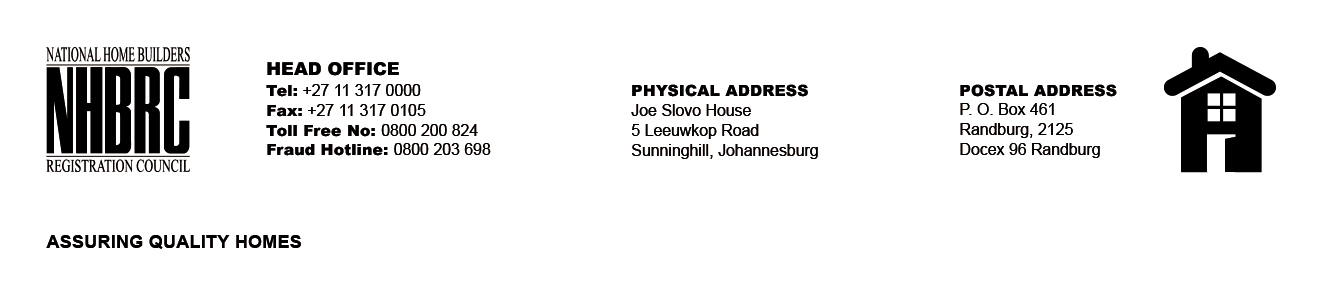 OPENING REGISTERBID NUMBER      : NHBRC 01/2022: (NorthWest)CLOSING DATE   : 12 April 2023 @ 11H00BID DESCRIPTION: APPOINTMENT OF A PANEL FOR THE DESIGN, SUPPLY, AND INSTALLATION OF PROJECT (CONSTRUCTION) SIGNAGE BOARDS FOR A PERIOD OF THREE YEARS.OPENING REGISTERBID NUMBER      : NHBRC 01/2022: (NorthWest)CLOSING DATE   : 12 April 2023 @ 11H00BID DESCRIPTION: APPOINTMENT OF A PANEL FOR THE DESIGN, SUPPLY, AND INSTALLATION OF PROJECT (CONSTRUCTION) SIGNAGE BOARDS FOR A PERIOD OF THREE YEARS.NO.NAME OF BIDDERS1.Mudau Pictures Framers T/A FrameFun2.Pink Power PastTotal 2 BidsTotal 2 Bids